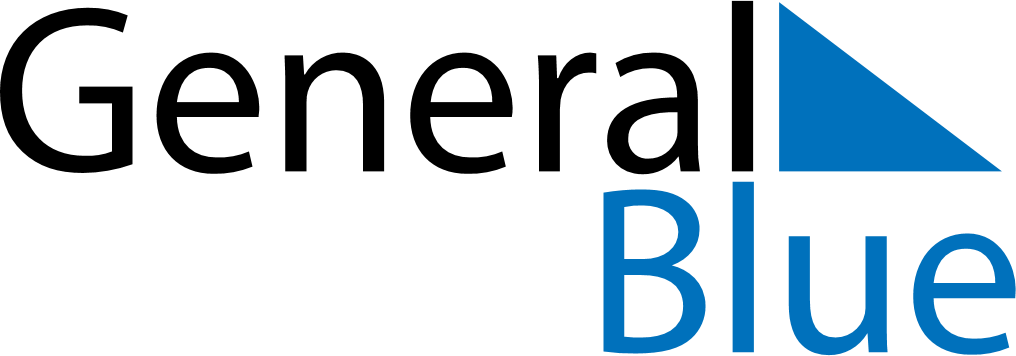 February 2020February 2020February 2020VaticanVaticanMondayTuesdayWednesdayThursdayFridaySaturdaySunday12345678910111213141516Anniversary of the foundation of Vatican City17181920212223242526272829